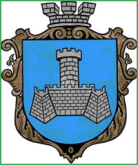 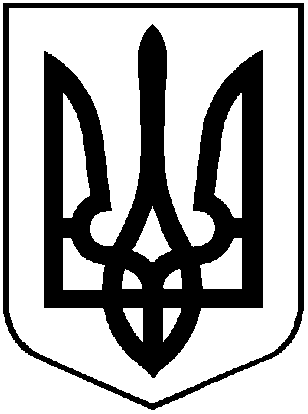 УКРАЇНАХМІЛЬНИЦЬКА МІСЬКА РАДАВІННИЦЬКОЇ ОБЛАСТІВиконавчий комітетР І Ш Е Н Н Явід  05 грудня   2017 р.                                                            №446Про результати конкурсуна кращий благоустрій«Хмільник – наш дім»          З метою стимулювання жителів та суб’єктів господарювання до покращення благоустрою міста, на виконання п.5.1. Програми розвитку житлово-комунального господарства та благоустрою міста Хмільника на 2017 рік, затвердженої рішенням 27 сесії міської ради 7 скликання від 15.12.2016 р. №633, враховуючи Порядок проведення конкурсу на кращий благоустрій «Хмільник – наш дім» (далі - Порядок), затверджений рішенням виконавчого комітету міської ради від 20.07.2016 р. №311 та враховуючи протокольне рішення конкурсної комісії з визначення переможців конкурсу на кращий благоустрій,  з метою стимулювання жителів та суб’єктів господарювання до покращення благоустрою міста, керуючись ст. 29 Закону України «Про місцеве самоврядування в Україні»,  виконавчий комітет  міської радиВ И Р І Ш И В :1. Визначити переможцем конкурсу на кращий благоустрій «Хмільник – наш дім» у номінації «Кращий двір» мешканців будинку №1 по вул. Літописна (голова будинкового комітету – Калугін Володимир Володимирович) та встановити грошову винагороду у сумі 3500 гривень переможцю з урахуванням податків.2. Переможцю конкурсу: Калугіну В.О. подати до відділу бухгалтерського обліку міської ради  необхідні підтвердні документи для отримання грошової винагороди (копію паспорта, копію довідки про присвоєння ідентифікаційного коду, банківські реквізити).      3. Відділу бухгалтерського обліку міської ради (Єрошенко С.С.) перерахувати грошову винагороду на картковий рахунок переможцю конкурсу, а саме голові будинкового комітету Калугіну В.В.– 2817 грн. 50коп., після виділення коштів рішенням сесії Хмільницької міської ради.      4. Переможцю конкурсу: Калугіну В.В. використати кошти на благоустрій відповідної території та прозвітувати про їх використання протягом першого півріччя 2018 року на засіданні виконавчого комітету міської ради.      5. Результати конкурсу оприлюднити на офіційному веб-сайті міста Хмільника       6. Контроль за виконанням цього рішення покласти на заступника з питань діяльності виконавчих органів міської ради Загіку В.М.                  Міський голова                                                           С.Б. Редчик